6. Дай понять родителям, что ты нуждаешься в их совете и помощи. Это поможет установить дома благоприятную обстановку.7. Разговаривай со своими родителями, сообщай им новости твоей жизни.8. Старайся не обманывать родителей. Тайное все равно становится явным.9. Помни, что родители тоже могут совершать ошибки. Будь снисходителен.10. Родительский запрет чаще всего оказывается правильным решением. Задумайся, что бы произошло, если бы тебе было позволено все!11. Если произошла ссора и ты чувствуешь себя виноватым, найди в себе силы подойти первым. Уважение ты не потеряешь, поверь.12. Работа по дому служит отличной подготовкой к самостоятельной жизни. Отнесись к ней с пониманием.13. Возвращение домой к определенному времени — это способ оградить тебя от неприятностей, то есть мера безопасности. Если задерживаешься, обязательно позвони, они же волнуются! Побереги их для себя.Успехов тебе!Семикаракорский район, хутор ВислыйМуниципальное бюджетное общеобразовательное учреждение«Висловская средняя общеобразовательная школа»ПАМЯТКА ДЛЯ ПОДРОСТКАСоветы на каждый день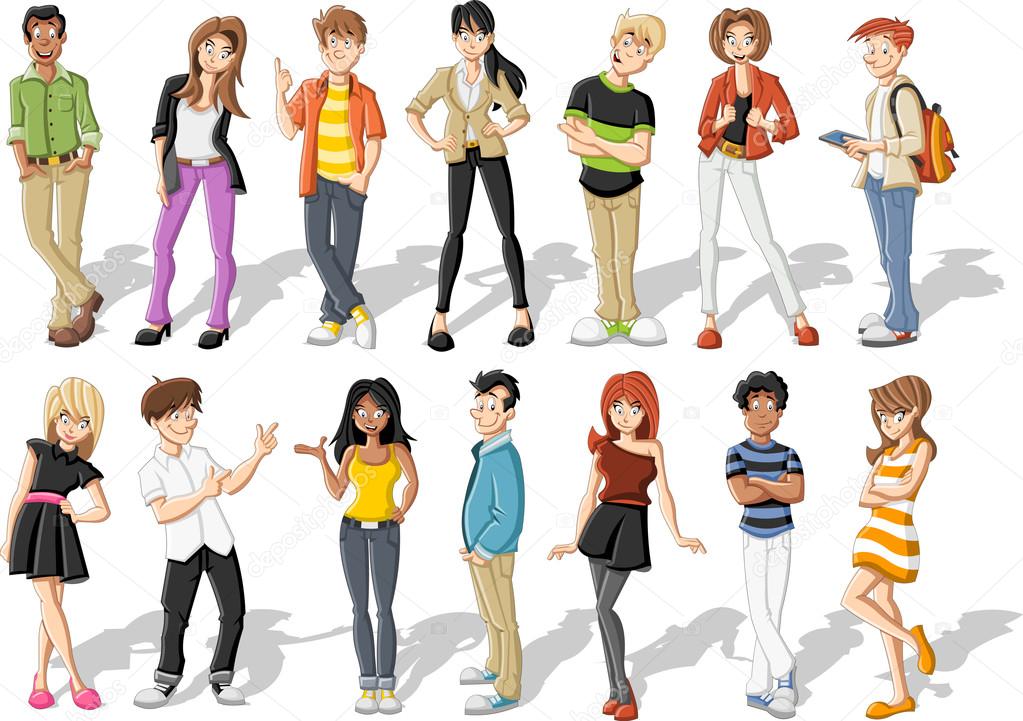 Подготовил: педагог-психолог  Рябова Т.В.Как произвести первое положительное впечатление1.Оденьтесь так, чтобы отвечать ожиданиям другого человека. Оденьте то, что, по мнению другого человека, будет подходящим для ситуации.2.Увидя человека, улыбнитесь. Улыбнитесь именно этому человеку.3.Установите и поддерживайте контакт глазами. Пока кто-нибудь говорит, смотрите на человека, ни вниз и ни в сторону, но не переиграйте, не надо смотреть не отрываясь, как говорят, не пяльтесь. Поздоровайтесь первым и протяните руку.4.Рукопожатие должно быть крепким – не слабым, но и не костедробящим.5.Искренне приветствуйте входящего. Лучшая форма приветствия "Рад видеть Вас", чем "Как поживаете?"6.Называйте вошедшего по имени. Произносите его уверенно и твердо. Будьте уверены в том, что произносите имя правильно.7.Не говорите слишком тихо или слишком громко. Если говорить тихо, то люди могут решить, что вы в опасном положении. С другой стороны, возможно, некоторые могут считать громкость грубостью.8.Если Вы хозяин проявите знаки гостеприимства, предложите кофе и прохладительные напитки. Если Ваш гость является представителем другой культуры, заранее выясните, какие у него (нее) представления о гостеприимстве.9.Если встреча происходит в Вашем доме, встретьте человека при входе и проводите к себе.10.Если Вы гость, ведите себя так, чтобы не обидеть хозяина и других гостей. Изучите местные обычаи.11.Узнайте все, что возможно о человеке и его компании. Используйте свои знания во время беседы.12.Изучите основные правила этикета учтивости. Не перебивайте другого. Если вы сомневаетесь в своих знаниях, обратитесь к книге по современному  этикету.13.Постарайтесь больше слушать, а не говорить! Вы будете выглядеть интеллигентным, уважающим и заботливым. Однако, если собеседник – хороший слушатель и хочет, чтобы вы поговорили, сделайте ему одолжение.Отношения с родителями1.Проявляй участие к своим родителям. Они устают на работе, дома. Порадуй их чем-нибудь. Это помогает наладить контакт.2. Постарайся объясняться с родителями человеческим языком — это даст лучший результат, нежели крики и хлопанье дверьми.3. Попроси родителей рассказать о своей юности, о конфликтах с родителями. Это приведет к более глубокому пониманию между вами.4. Помни, что иногда у родителей бывает просто плохое настроение. Постарайся не устраивать в это время дома шумных вечеринок.5. Если родители ведут себя с тобой, как с маленьким ребенком, напомни вежливо им, что ты уже повзрослел и хотел бы вместе с ними решать проблемы, связанные с твоей жизнью.